广东南华工商职业学院防疫期间校外人员出入校园报备（供应商版）致 各供应商：采购中心根据学校最新的防疫通知，要求到校的外来人员如需出入校园必须提前提供以下资料给我们进行报备，报备成功方可进入校园，多谢各位配合！采购中心邮件回复格式参考：广东南华工商职业学院防疫期间校外人员出入校园报备（XXX公司XX项目—报名/开标）1、请填写防疫期间校外人员出入校园报备表注：1、疫情期间，建议每家供应商只派一名代表来校园参与报名或开标，避免人员聚集。2进校人员需承诺：                                                                               未去过疫情严重区域；未与疫情严重区域的人员有过密切接触；未与确诊、疑似病例、无症状感染者有过密切接触；目前身体健康，没有咳嗽、发烧、头晕等不适症状；严格遵守国家防疫防控的法律法规和标准规范，执行学校的疫情防控制度，做好防护工作，在公共区域佩戴口罩，按照所申请的工作活动区域行走或停留，途中尽量减少聚集和触碰。2、请提供进校人员的进校前14天的活动轨迹；粤（穗）康码； 参考样式如下：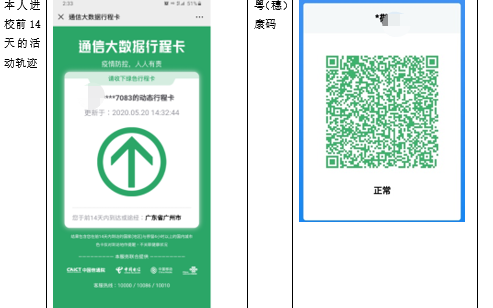 序号进入校园人员姓名身份证号码手机号码车票号码（如开车需填写）备注本人进校前14天的活动轨迹粤（穗）康码